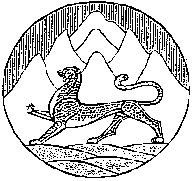 АДМИНИСТРАЦИЯ  МЕСТНОГО САМОУПРАВЛЕНИЯ МУНИЦИПАЛЬНОГО ОБРАЗОВАНИЯ ДИГОРСКИЙ РАЙОН РЕСПУБЛИКИ СЕВЕРНАЯ ОСЕТИЯ-АЛАНИЯГЛАВА АДМИНИСТРАЦИИ  МЕСТНОГО САМОУПРАВЛЕНИЯ МУНИЦИПАЛЬНОГО ОБРАЗОВАНИЯ ДИГОРСКИЙ РАЙОН                                             ПОСТАНОВЛЕНИЕОт 16.05.2017г.                 №110                           г.ДигораО включении земельных участков в районный специализированный фонд перераспределения земельных участков, предназначенных для бесплатного предоставления гражданам в  собственность.В соответствии с Законом Республики Северная Осетия-Алания от 16.02.2012г. №3-РЗ «О предоставлении гражданам, имеющих трех и более детей, земельных участков на территории Республики Северная Осетия-Алания», в соответствии со ст. 39.5.6 Земельного кодекса.                                                   Постановляю:      1. Включить в районный специализированный фонд перераспределения земельных участков, предназначенных для бесплатного предоставления гражданам в  собственность, земельные участки из земель населенных пунктов общей площадью 600 кв.м. :- с кадастровым номером №15:05:0070178:17, по адресу: Дигорский район, с.Карман-Синдзикау,  ул.Бр.Атаевых,12 «ж»                                   - с кадастровым номером №15:05:0070178:18, по адресу: Дигорский район, с.Карман-Синдзикау,  ул.Бр.Атаевых,12 «е»                                   - с кадастровым номером №15:05:0010101:330, по адресу: Дигорский район, с.Мостиздах,  ул.Малиева                                   - с кадастровым номером №15:05:0010101:331, по адресу: Дигорский район, с.Мостиздах,  ул.Малиева                                      2.Отделу земельных отношений  Управления сельского хозяйства и земельных отношений Администрации местного самоуправления муниципального образования Дигорский район опубликовать в средстве массовой информации-газета «Вести Дигории» информацию о сформированных и включенных в специализированный фонд земельных участках.   3.Отделу электронных и муниципальных услуг Администрации местного самоуправления муниципального образования Дигорский район опубликовать на официальном сайте администрации Дигорского района, информацию о сформированных и включенных в специализированный фонд земельных участках.   4. Контроль, за исполнением настоящего постановления, возложить на  Управление сельского хозяйства и земельных отношений администрации местного самоуправления муниципального образования Дигорский район (Гадзаова Ф.С.)     Глава администрации  местного самоуправления муниципального образования Дигорский район                                                                     М.Дз.Кодзасов                                   